AULA 12 REMOTA - LÍNGUA PORTUGUESA – 10/05 A 14/05.LEIA O TEXTO E RESPONDA AS PERGUNTAS: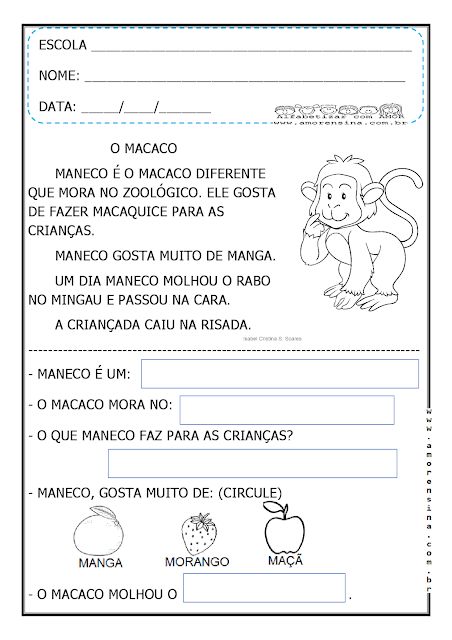 2- A LETRA DA SEMANA É...ESCREVA O NOME DAS FIGURAS: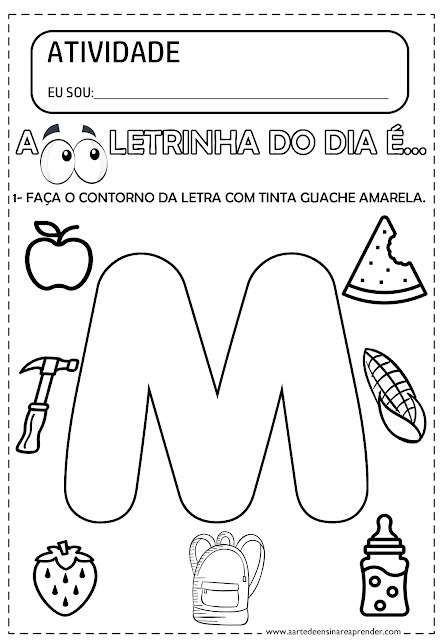 3- 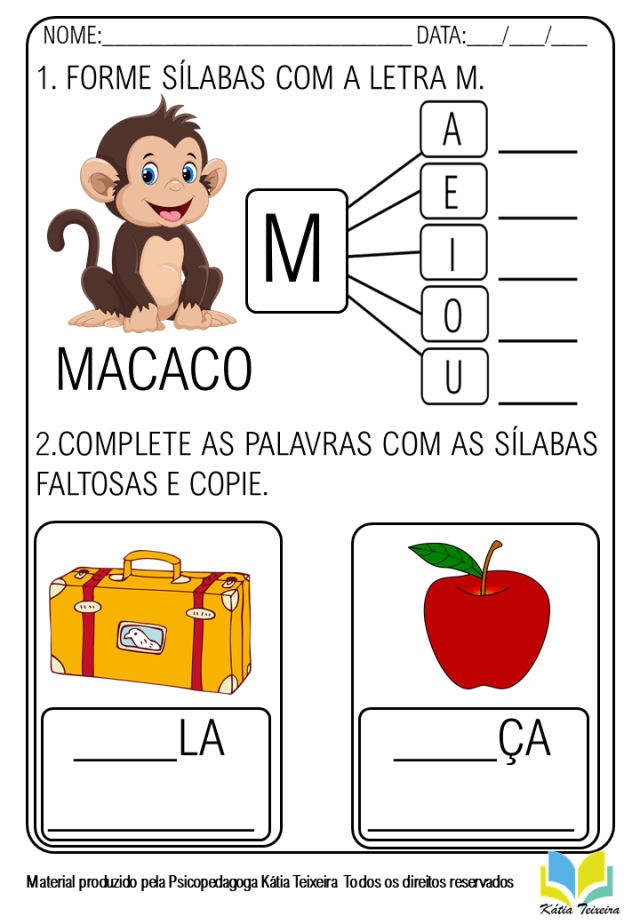 4-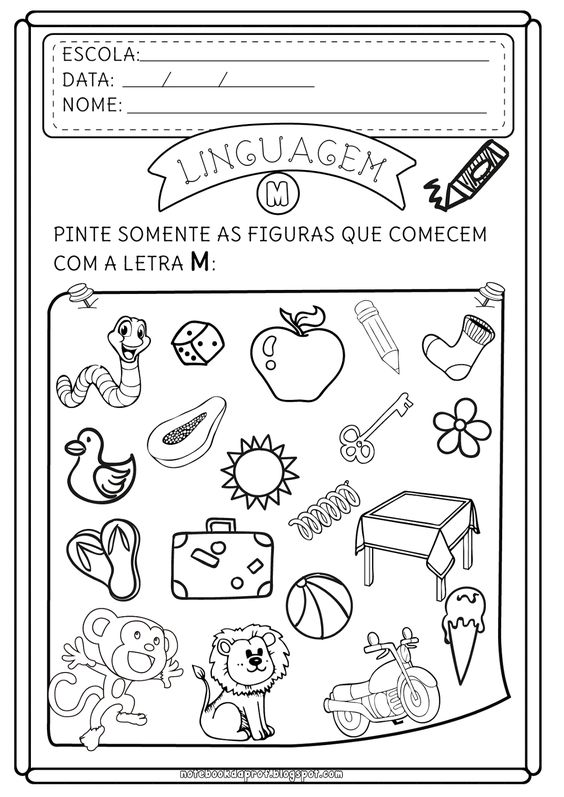 5- ESCREVA NO CADERNO O NOME DAS FIGURAS QUE VOCÊ ENCONTROU:6-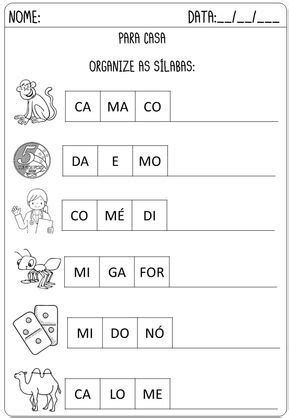 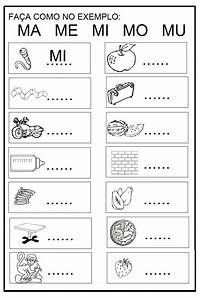 7- 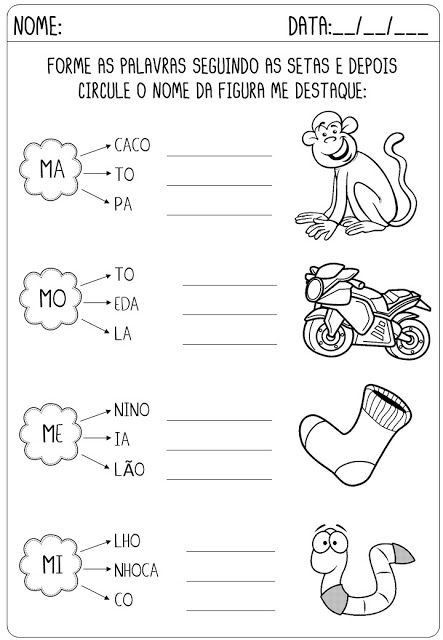 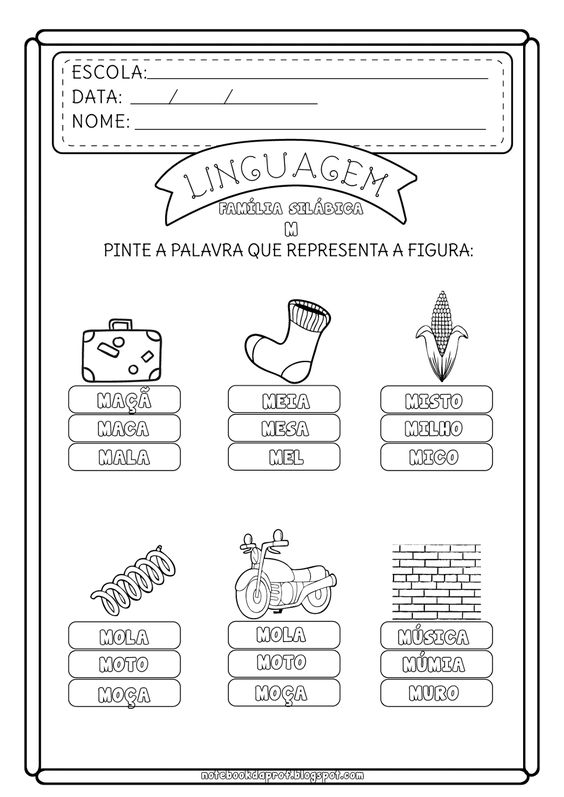 9- 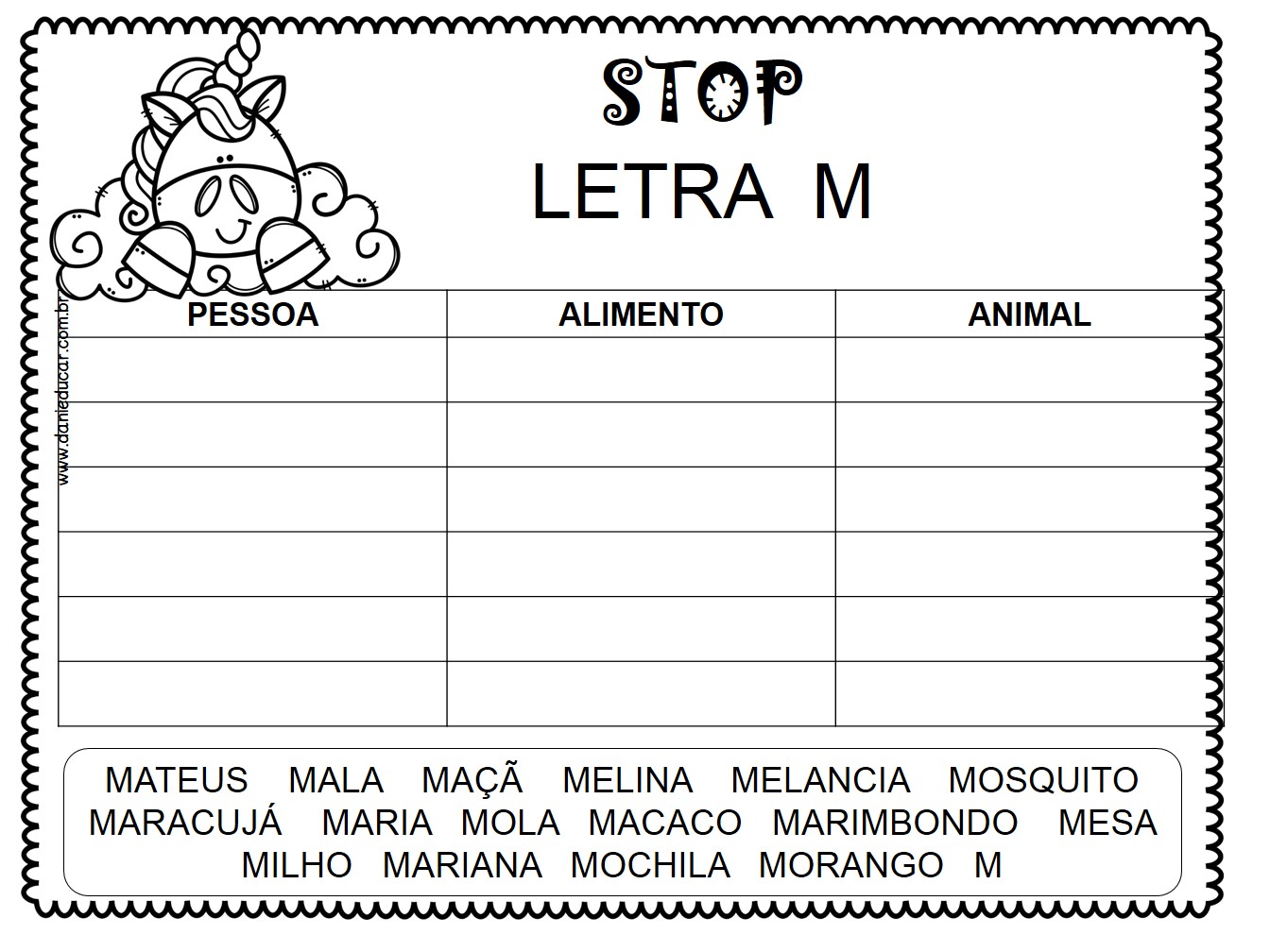 10 - 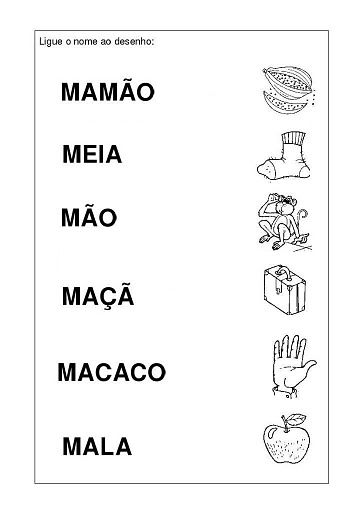 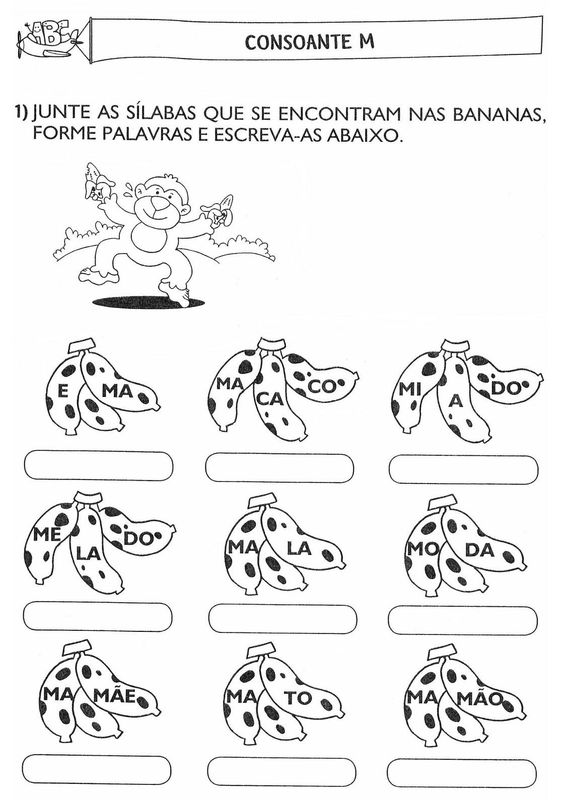 LEITURA:  GRAVE UM VÍDEO E ENVIE PARA A PROFESSORA NO WHATSAPP: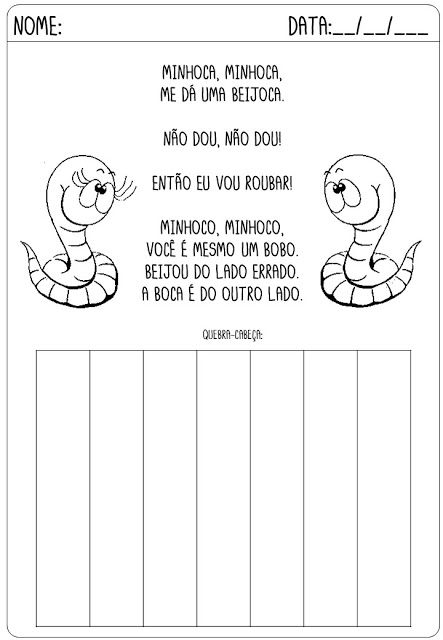 DOMINGO DIA 9 DE MAIO É DIA DAS MÃES!COMPLETE O CERTIFICADO COM O NOME DA MAMÃE, O SEU E COM A DATA.PINTE BEM BONITO E ENTREGUE A MAMÃE COMO HOMENAGEM A ESSA PESSOA TÃO ESPECIAL!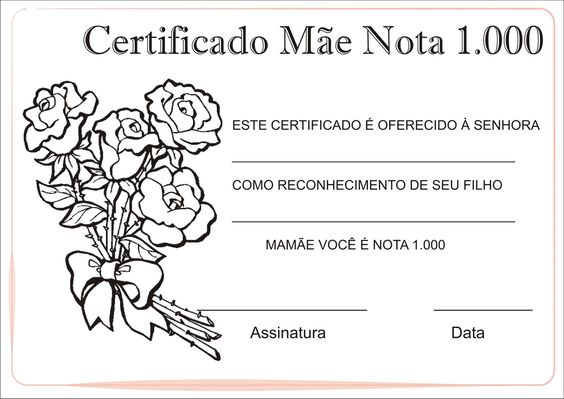 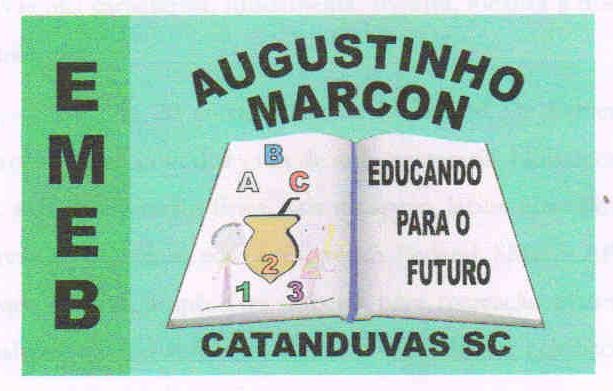 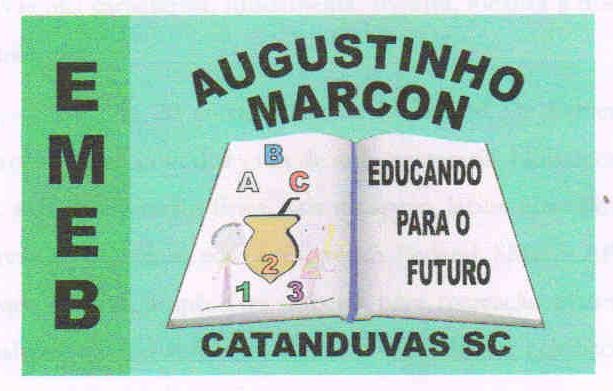 Escola Municipal de Educação Básica Augustinho Marcon. Catanduvas, maio  de 2021.Diretora: Tatiana Bittencourt Menegat.Assessora Técnica Pedagógica: Maristela Apª. Borella Baraúna. Assessora Técnica Administrativa: Margarete Petter Dutra.Professora: Ana Paula Fernandes. Aluno(a): .................................................................Turma: 2º ano 